ที่ มท 0816.3/ว                                                                    	กรมส่งเสริมการปกครองท้องถิ่น                                                                                       	ถนนนคราชสีมา เขตดุสิต                                                                                          	กรุงเทพฯ 10300						       พฤษภาคม  2566เรื่อง  การเตรียมความพร้อมด้านความปลอดภัยเพื่อรองรับการเปิดภาคเรียนที่ 1 ปีการศึกษา 2566 ของสถานศึกษา 
       สังกัดองค์กรปกครองส่วนท้องถิ่นเรียน  ผู้ว่าราชการจังหวัด ทุกจังหวัดอ้างถึง  1. หนังสือกรมส่งเสริมการปกครองท้องถิ่น ที่ มท 0816.4/ว 3489 ลงวันที่ 31 ตุลาคม 256๕	 ๒. หนังสือกรมส่งเสริมการปกครองท้องถิ่น ด่วนที่สุด ที่ มท 0816.๓/ว 3535 ลงวันที่ 2 พฤศจิกายน 256๕          3. หนังสือกรมส่งเสริมการปกครองท้องถิ่น ด่วนที่สุด ที่ มท 0816.๓/ว 683 ลงวันที่ 13 กุมภาพันธ์ 2566สิ่งที่ส่งมาด้วย  แบบแนะนำพื้นฐานงานปรับปรุงความปลอดภัยบริเวณหน้าโรงเรียน 			        สำหรับทางหลวงท้องถิ่น                                                                    จำนวน 1 ชุด	ตามที่ กรมส่งเสริมการปกครองท้องถิ่นได้ขอความร่วมมือจังหวัดแจ้งองค์กรปกครอง
ส่วนท้องถิ่นและสถานศึกษาพิจารณาดำเนินมาตรการเพื่อความปลอดภัยในสถานศึกษาขั้นพื้นฐานสังกัดองค์กรปกครองส่วนท้องถิ่น และดำเนินการตามแนวทางการดำเนินมาตรการความปลอดภัยในการจัดกิจกรรม
ของสถานศึกษาสังกัดองค์กรปกครองส่วนท้องถิ่น ตามขั้นตอน 5Ps เพื่อป้องกันความเสี่ยงและเตรียมความพร้อมรับมือกับภัยด้านต่าง ๆ รวมทั้งแจ้งกำชับมาตรการการบริหารจัดการสภาพแวดล้อมเพื่อความปลอดภัย
ในสถานศึกษาระดับปฐมวัยสังกัดองค์กรปกครองส่วนท้องถิ่น เพื่อให้องค์กรปกครองส่วนท้องถิ่นที่มีสถานศึกษาระดับปฐมวัยในพื้นที่ทราบและใช้เป็นแนวทางในการกำหนดเป็นมาตรการตามความเหมาะสมและบริบท
ขององค์กรปกครองส่วนท้องถิ่นและสถานศึกษา ความละเอียดแจ้งแล้ว นั้น	กรมส่งเสริมการปกครองท้องถิ่นพิจารณาแล้วเห็นว่า เพื่อให้องค์กรปกครองส่วนท้องถิ่น
และสถานศึกษาในสังกัดทุกแห่งและทุกประเภท เตรียมความพร้อมด้านความปลอดภัยเพื่อรองรับ
การเปิดภาคเรียนที่ 1 ปีการศึกษา 2566 จึงขอความร่วมมือจังหวัดแจ้งองค์กรปกครองส่วนท้องถิ่น
และสถานศึกษาในสังกัดทุกแห่งและทุกประเภท ดำเนินการ ดังนี้ 	๑. ประเมินความเสี่ยงทุกมิติ โดยเฉพาะความเสี่ยงจากภัย/อุบัติเหตุที่สามารถเตรียมการป้องกันล่วงหน้าได้ เช่น ความเสี่ยงจากอาคารสถานที่ และสภาพแวดล้อมในสถานศึกษา ความเสี่ยงจากอุบัติเหตุ
ทางถนน เช่น ตรวจสอบสภาพพื้นผิวจราจร จุดเสี่ยง จุดอันตราย สิ่งกีดขวางทาง ไหล่ทาง และปรับปรุงซ่อมแซมโครงสร้าง/ส่วนประกอบของอาคาร ครุภัณฑ์ สนาม เครื่องเล่น ห้องน้ำ แหล่งน้ำ บริเวณโดยรอบสถานศึกษา		๒. จัดสภาพแวดล้อมของสถานศึกษาให้มีความปลอดภัย กำหนดเขตถนนปลอดภัยบริเวณโดยรอบสถานศึกษา เช่น ป้ายเตือนชะลอความเร็ว ไฟกระพริบ ไฟส่องสว่าง ทางม้าลาย/๓. เฝ้าระวัง ...				-๒-	๓. เฝ้าระวังโรคติดเชื้อไวรัสโคโรนา 2019 (COVID - 19) อย่างเหมาะสม ตรวจคัดกรอง
เมื่อมีความเสี่ยง/มีอาการ จัดจุดล้างมือ/เจลแอลกอฮอล์ให้เพียงพอ	๔. ให้สถานศึกษาขั้นพื้นฐานสังกัดองค์กรปกครองส่วนท้องถิ่น ดำเนินมาตรการ
เพื่อความปลอดภัยในสถานศึกษาขั้นพื้นฐาน ตามขั้นตอน 5Ps และสถานศึกษาระดับปฐมวัย สังกัดองค์กรปกครองส่วนท้องถิ่น ดำเนินมาตรการการบริหารจัดการสภาพแวดล้อมเพื่อความปลอดภัยในสถานศึกษา
ระดับปฐมวัยสังกัดองค์กรปกครองส่วนท้องถิ่น	๕. ให้องค์กรปกครองส่วนท้องถิ่นต้นสังกัดของสถานศึกษาทุกแห่งและทุกประเภท 
ดำเนินการจัดสภาพแวดล้อมเพื่อความปลอดภัยบริเวณหน้าสถานศึกษา รายละเอียดปรากฏตาม QR Code ท้ายหนังสือนี้	จึงเรียนมาเพื่อโปรดพิจารณา				ขอแสดงความนับถือ		                           อธิบดีกรมส่งเสริมการปกครองท้องถิ่นกองส่งเสริมและพัฒนาการจัดการศึกษาท้องถิ่นกลุ่มงานส่งเสริมการจัดการศึกษาท้องถิ่น  โทร. ๐-๒๒๔๑-๙000 ต่อ 5313 โทรสาร 0-2240-9021-3 ต่อ 108ไปรษณีย์อิเล็กทรอนิกส์ saraban@dla.go.thผู้ประสานงาน สิรินภา สารภาพ โทร. 099-0508337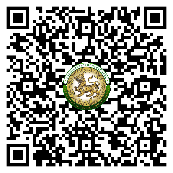 